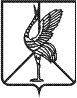 Совет городского поселения «Шерловогорское» муниципального района «Борзинский район» Забайкальского краяРЕШЕНИЕ  26 апреля 2023 года                                                                                    № 58поселок городского типа Шерловая ГораО досрочном прекращении полномочий главы городского поселения «Шерловогорское»Рассмотрев заявление главы городского поселения «Шерловогорское» А.В. Панина об отставке  по собственному желанию от 12 апреля 2023 года, принимая во внимание распоряжение главы городского поселения «Шерловогорское» № 03 от 13 апреля 2023 года, в соответствии с пунктом 2 части 6 статьи 36 Федерального закона от 06 октября 2003 года № 131-ФЗ «Об общих принципах организации местного самоуправления в РФ», пунктом 2 части 5 статьи 28, 34 Устава муниципального городского поселения  «Шерловогорское», Совет городского поселения «Шерловогорское» решил:1. Установить факт досрочного прекращения полномочий главы городского поселения «Шерловогорское» муниципального района «Борзинский район» Забайкальского края Панина Алексея Викторовича с 12 апреля 2023 года в связи с отставкой по собственному желанию.2. Настоящее решение вступает в силу с момента его подписания.3. Настоящее решение подлежит официальному опубликованию в периодическом печатном издании газете «Вестник городского поселения «Шерловогорское».Председатель Совета городского                                      Т. М. Соколовская          поселения «Шерловогорское»